Curry Rivel Church of England Primary School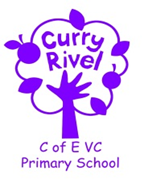 Curriculum Overview: Our curriculum approach to Physical Education reflects our ethos statement ‘Caring, Curious and Confident’In particular, we aim for pupils to develop curiosity in a range of activities, as well as providing opportunities to work co-operatively with others and become confident and caring members of a team. We hope to encourage our children to develop a love of physical activity and movement.Intent At Curry Rivel, we believe all children should have access to high quality Physical Education (PE) and that PE should be an integrated part of the whole school curriculum and community. Our school recognises the benefits that high quality PE provision and school sport can give to all our pupils. Through the effective delivery of PE, we aim to encourage active, healthy lifestyles, and develop our pupils’ confidence, resilience and team spirit. Our PE curriculum helps the physical literacy of all pupils to flourish, providing them with the fundamental skills, knowledge and understanding to excel in a wide range of physical activities. At Curry Rivel, our vision is to provide high quality physical education for children of all abilities.ImplementationThe class teacher, following a long-term programme created by the subject leader that covers national curriculum objectives, teaches Physical Education weekly. Across their time at Curry Rivel, children will experience and engage in a wide range of competitive, creative physical activities, games and sport, both as individuals and as part of a team or group. Pupils will experience an inclusive, varied physical education curriculum, with a range of sports and activities provided for all ages and abilities. Pupils also take part in the Daily Mile, half-termly Inter-House competitions as well are regular ‘move-it’ active breaks during lesson time. ImpactThe children gain self-confidence through their involvement in physical activity, and show a willingness to improve and succeed to the highest levels in relation to their own abilities and potential. Physical Education offers the children the means by which to develop a positive attitude towards competition and fair play, and to understand the importance of PE and sport in a healthy, active lifestyle.Progression in PEIn EYFS:Physical development: moving and handling: children show good control and co-ordination in large and small movements. They move confidently in a range of ways, safely negotiating space. They handle equipment and tools effectively, including pencils for writing. Health and self-care: children know the importance for good health of physical exercise, and a healthy diet, and talk about ways to keep healthy and safe. They manage their own basic hygiene and personal needs successfully, including dressing and going to the toilet independently.In Key Stage 1: Master basic movements including running, jumping, throwing and catching, as well as developing balance, agility and co-ordination, and begin to apply these in a range of activities Participate in team games, developing simple tactics for attacking and defending Perform dances using simple movement patternsIn Key Stage 2:  Use running, jumping, throwing and catching in isolation and in combination Play competitive games, modified where appropriate [for example, badminton, basketball, cricket, football, hockey, netball, rounders and tennis], and apply basic principles suitable for attacking and defending Develop flexibility, strength, technique, control and balance [for example, through athletics and gymnastics]Perform dances using a range of movement patterns Take part in outdoor and adventurous activity challenges both individually and within a team Compare their performances with previous ones and demonstrate improvement to achieve their personal bestRecording PE lessons at Curry Rivel do not involve written notes or work evidence. Teacher assessment is ongoing and lessons differentiated accordingly. Work, lessons, successes and events will also be documented through pictures, displays, school websites, and social media.Assessment The children are continually assessed on their increasing knowledge and skills. Teachers challenge children based on skills progression and knowledge demonstration, and adapt their weekly planning according to the previous lesson’s outcome.Reporting On the children’s annual reports, which are written and handed out at the end of the summer term, a comment is written by the class teacher about the curriculum coverage in physical education, the skills learned and the attainment of the child in those areas. Monitoring The subject leader works alongside the head teacher and class teachers to ensure a wide range of coverage throughout the key stages across the school.  Evidence of high quality physical education gathered through learning walks, pupil discussions and conversations with colleagues regarding what has gone well as well as any lessons learnt. Review October 2021Originally written and reviewed by Jack Bridgeman